Dear Parents, 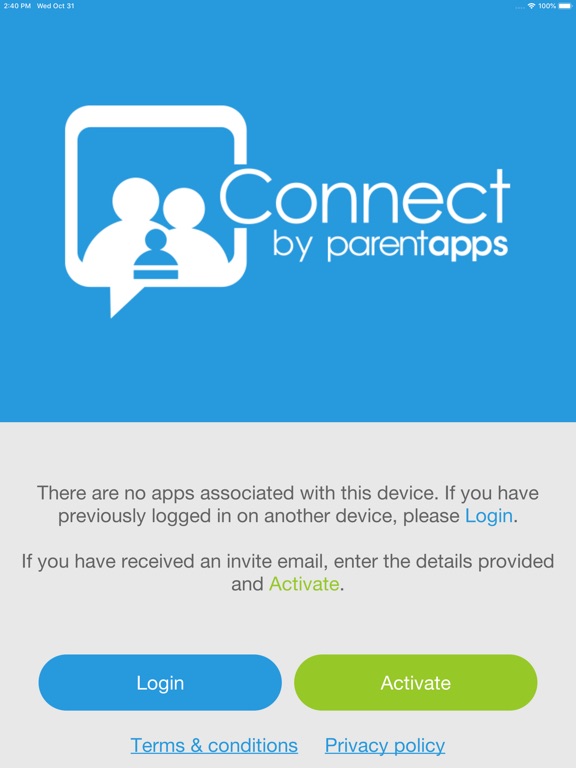 We are pleased to inform you that we operate an app from Parentapps that will greatly improve the way we communicate with our parents. The app will provide you with instant access to term dates, event information, newsletters, surveys, social media and much more. It also will link directly to latest news and important information on our website. Additionally, you will also be able to view and submit consent forms, receive secure documents and report absences directly from within the app. It also enables you to invite additional family members to download the app, ensuring that the right people have access to important information regarding your child. We will be using the app to send out direct and group messages to our parents as necessary. The messages are sent out via push notifications and will be sent directly to your smart device for you to read at any time. The system also has the ability of sending direct SMS and email that we may also use. Lastly, the app is fully secure and GDPR compliant and in order to access it you will need to be invited via a text message which we will send you once you have returned your contact form. The invitation from Parentapps with further instructions on downloading and accessing the app includes their privacy notice which provides information on how you can control your personal data. If you have any questions, please get in touch with the School Office. How to get the appPlease provide your mobile phone number using the contact form and return the form to the office. Once we have your number we will send out a text message. This text will include log in instructions and a unique verification code. Once you have your code, download the Parent Apps Connect app from the app store associated with your device (Android, Apple, Google etc) and follow the instructions to get started. If you have any questions, don’t receive your activation text or experience any issues with downloading or logging in to the app, please come to the office and we will be glad to help. 